«Разучивание движений хореографии.Ритмические упражнения.»Цели:формировать двигательные навыки: правильную осанку, походку, прыжки; учить детей запоминать последовательность движений танца; развивать музыкально-двигательные навыки; совершенствовать навыки выполнения упражнений в танце;развивать общую и мелкую моторику, снижать психологическое напряжение в процессе движения; развивать опорно-двигательную систему ребенка и координацию движений в процессе игры.воспитывать интерес к занятиям танцам, эстетический вкус (умения видеть красоту движения в танце); воспитывать чувство коллективизма.Подготовительная часть:марш на месте (8 раз);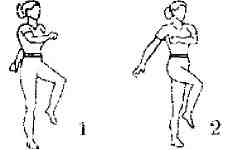 работа головы крестом (8 раз);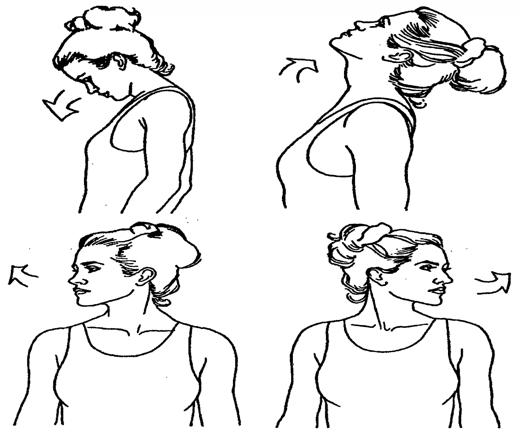 круговые движения плечами вперед (8 раз), назад (8 раз);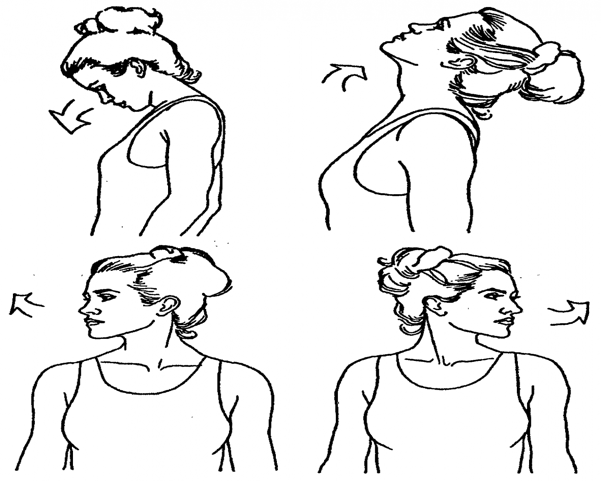 наклоны корпуса вправо, влево (16 раз);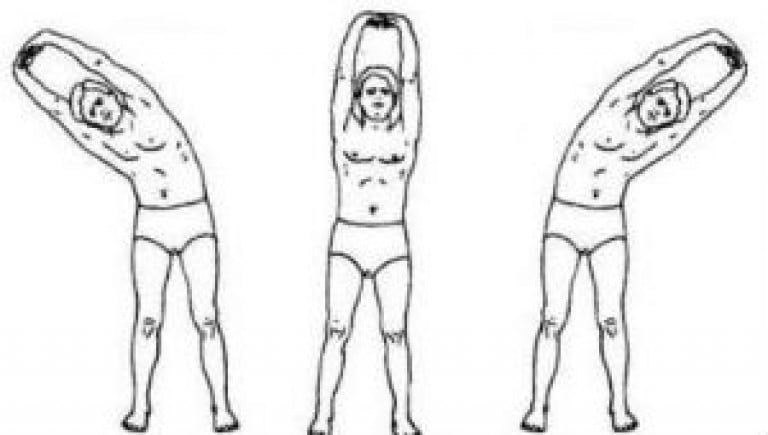 прыжки на двух ногах на месте (32 раза).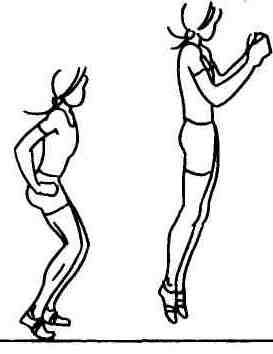 Основная часть: https://m.youtube.com/watch?v=EgeYmIBxKYMЗаключительная часть:Повторение танца «Балалайка»Поперечный шпагат 1минута;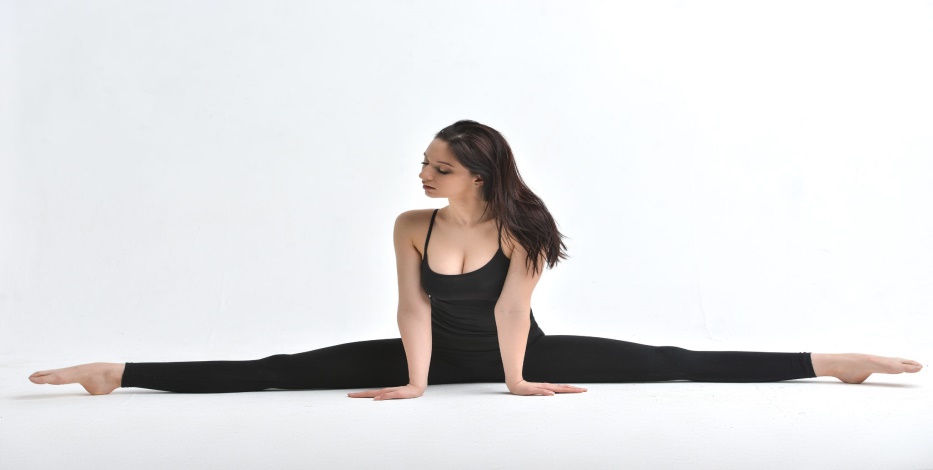 Продольный правый, левый шпагат по 1 минуте;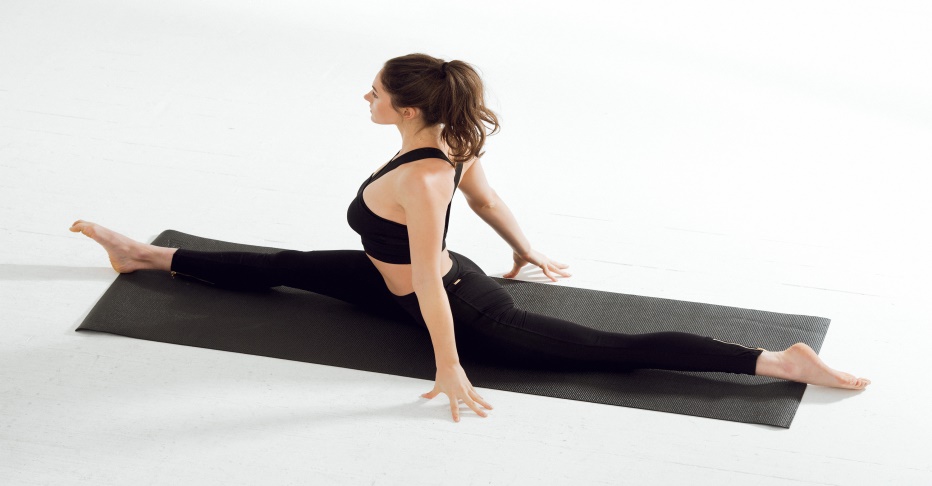 